AUTODECLARAÇÃO DE	PERTENCIMENTO	A	GRUPOS RELACIONADOS À POLÍTICA DE AÇÕES AFIRMATIVAS NA PÓS-GRADUAÇÃOÀ Comissão de Bolsas do Programa de Pós-graduação em Terapia Ocupacional da Universidade Federal de São Carlos - UFSCarReferente ao edital do Processo Concessão Bolsas Mestrado/Doutorado 2024Prezados/as Senhores/as, Eu,, portador(a) deCPF   nº				,  candidato(a)  aprovado no  processo  seletivo  para  o  (	) Mestrado	ou	(	)		Doutorado,	da	Linha	de	Pesquisa 	, venho declarar que pertenço ao seguinte grupo:(   ) Negro/a (preto/a ou pardo/a) ( ) Indígena(  ) Pessoa travesti, transexual ou transgeneroLocal, dataAssinatura do/a candidato/a proponenteANEXO IV. FORMULÁRIO DE DECLARAÇÃO DE PESSOA COM DEFICIÊNCIADe acordo com a Política Nacional de Educação Especial na Perspectiva da Educação Inclusiva considera-se pessoa com deficiência aquela que tem impedimentos de longo prazo, de natureza física, mental ou sensorial que, em interação com diversas barreiras, podem ter restringida sua participação plena e efetiva no contexto educativo e social (link para acesso à legislação: http://portal.mec.gov.br/arquivos/pdf/politicaeducespecial.pdf).À Comissão de Bolsas do Programa de Pós-graduação em Terapia Ocupacional da Universidade Federal de São Carlos - UFSCarReferente ao edital do Processo Concessão Bolsas Mestrado/Doutorado 2024Prezados/as Senhores/as, Eu,,	portador(a)de  CPF  nº					, candidato(a)  aprovado no  processo  seletivo  para  o  (	) Mestrado	ou	(	)	Doutorado,	da	Linha	de	Pesquisa 	, venho declarar que apresento a seguinte		deficiência: 	.Local, dataAssinatura do/a candidato/a proponente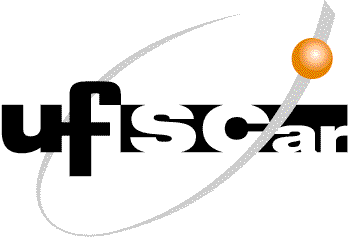 UNIVERSIDADE FEDERAL DE SÃO CARLOSCentro de Ciências Biológicas e da Saúde Programa de Pós-Graduação em Terapia OcupacionalRod. Washington Luís, Km.235 - CEP: 13565-905São Carlos-SP - Tel./Fax: (16) 3351-9787 – ppgto@ufscar.br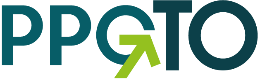 